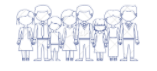 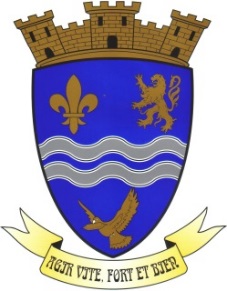                 Dossier d’inscription 2022/2023 (1 dossier par enfant)Fiche d’inscription à compléter directement et à retourner sur l’adresse mail : periscolaire.berneuilsuraisne@orange.frFiche d’inscription à imprimer, ou à venir chercher en Mairie : à compléter et à déposer au secrétariat de la Mairie.   ENFANTNom et Prénom du père (1) ………………………………………………………………………………………………………….Adresse (si différente de celle de l’enfant) :   ……………………………………………………………………………………………………………………………………………………………………………………………………………………………………..Courriel :   ………………………………………………………………………………………………………………………………….Portable : ………………………………………………………………………………………………………………………………….Nom et Prénom de la mère (2) :   …………………………………………………………………………………………………….Adresse (si différente de celle de l’enfant) :  ………………………………………………………………………………………………………………………………………………………………………………………………………………………………………….Courriel : …………………………………………………………………………………………………………………………………….Portable : ……………………………………………………………………………………………………………………………………   FRÉQUENTATION AU PÉRISCOLAIRE   PERSONNES A CONTACTER EN CAS D’URGENCE En cas d’urgence, un élève accidenté ou malade est orienté et transporté par les services de secours d’urgence.L’établissement s’efforce de prévenir la famille par les moyens les plus rapides. Veuillez faciliter notre tâche en nous donnant vos numéros de téléphone. Nous vous rappelons qu’un enfant mineur ne peut sortir de l’hôpital qu’accompagné de sa famille.Domicile :   ………………………………………………………….Travail du père :   ………………………………………………….  Travail de la mère :   ………………………………………………Nom et téléphone d’une personne responsable en cas de votre absence :                      ………………………………………………………………………………………………………………………………………….   COMPOSITION DU FOYER :  Les frères et sœurs    RENSEIGNEMENTS SANITAIRES    PERSONNE AUTORISÉE A REPRENDRE L’ENFANT (hors représentants légaux)Périscolaire du soir, nom de la personne habilitée à venir chercher l’enfant.Si l’un des parents ou la personne habilitée ne peuvent venir chercher l’enfant, il vous est demandé de rédiger une autorisation écrite et signée pour cette nouvelle personne.Je soussigné(e) Madame / MonsieurAutorise :Nom de la personne :À venir chercher mon (mes) enfant(s), ce soir.Fait à Berneuil-Sur-Aisne, le        Signature(s) du (des) parent(s) :   COMMUNICATION J’autorise (nous autorisons) la prise de photos et enregistrements vidéo de mon (de notre) enfant et leur parution sur les supports de communication de Berneuil-Sur-Aisne. (Bulletin municipal, le Berneuillais, plaquettes, site internet) dans le cadre du périscolaire.                                         Oui                     NonJe (nous) certifie (certifions) l’exactitude des renseignements portés sur cette fiche et je (nous)m’engage (engageons) à signaler par courrier ou par courriel tout changement de coordonnées.J’atteste (nous attestons) avoir pris connaissance du règlement intérieur l’accueil du périscolaire de Berneuil-Sur-Aisne, et de l’approuver dans sa totalité.           A                                                                , le             /           / 2022                      Signatures du des responsables légal (aux)                                                  Parent (1)                                              Parent (2) MAIRIE 33, rue du Centre 60350 Berneuil-Sur-AisneTél : 03 44 85 72 37Courriel : periscolaire.berneuilsuraisne@orange.frNomPrénomSexe           Masculin                                     Féminin           Masculin                                     Féminin           Masculin                                     Féminin           Masculin                                     FémininNé(e) leLieu de naissanceDépartementPaysDernière école fréquentéeÉCOLE POUR L’ANNÉE 2022/2023ÉCOLE POUR L’ANNÉE 2022/2023 Maternelle                    Élémentaire Maternelle                    Élémentaire Maternelle                    ÉlémentaireNIVEAU POUR L’ANNEE 2022/2023NIVEAU POUR L’ANNEE 2022/2023 TPS      PS     MS    GS TPS      PS     MS    GS TPS      PS     MS    GSNIVEAU POUR L’ANNEE 2022/2023NIVEAU POUR L’ANNEE 2022/2023 CP        CE1   CE2    CM1    CM2     Autre CP        CE1   CE2    CM1    CM2     Autre CP        CE1   CE2    CM1    CM2     AutreL’enfant réside chez les deux parents   L’enfant réside chez les deux parents   L’enfant réside chez les deux parents   En garde alternée                       En garde alternée                       L’enfant réside chez le parent 1             L’enfant réside chez le parent 1             L’enfant réside chez le parent 1             L’enfant réside chez le parent 2             L’enfant réside chez le parent 2             Inscriptions occasionnellesInscriptions régulièresInscriptions régulièresInscriptions régulièresInscriptions régulièresMon enfant viendra à partir du LundiMardiJeudiVendrediMon enfant viendra à partir du Accueil MATINÀ partir de 7h00Accueil MIDIAccueil SOIRJusqu’à 18H45Nom PrénomDate de naissanceClasseNom PrénomDate de naissanceClasseNom PrénomDate de naissanceClasseNom, prénom du médecin traitantTéléphoneAllergies :  médicamenteuses                                                                                                                                       alimentaires                                                                                                                                                   autres             Allergies :  médicamenteuses                                                                                                                                       alimentaires                                                                                                                                                   autres             Carnet de vaccination à jour                                            Oui                      Non                Remarques éventuelles :(Difficultés de santé, port de lentilles, lunettes, prothèses auditives, dentaires etc…, et les précautions à prendre)P.A.I.P. (Projet d'Accueil Individualisé périscolaire)                                           Oui                      Non                  en coursN° de la police d’assuranceNom et adresse de l’assuranceNomPrénomAdresseLien de parenté